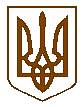 УКРАЇНАБілокриницька   сільська   радаРівненського   району    Рівненської    областіВ И К О Н А В Ч И Й       К О М І Т Е Т   ПРОЕКТ    РІШЕННЯ   червня   2020  року                                                                                   №                                                    Про надання дозволу на розміщення тимчасових споруд торгівельних призначень	Розглянувши заяву гр. Титечко Андрія Тимофійовича про видачу дозволу на розміщення тимчасових споруд торгівельного призначення в селі Біла Криниця по вулиці Приміська, 87в, Рівненського району Рівненської області, взявши до уваги графічні матеріали із зазначенням місця розташування тимчасової споруди на топографо-геодезичній основі з прив’язкою до місцевості та керуючись ст. 28 Закону України „Про місцеве самоврядування в Україні”, наказом Міністерства регіонального розвитку будівництва, та житлово-комунального господарства від 21.10.2011 року № 244, яким затверджено Порядок розміщення тимчасових споруд для провадження підприємницької діяльності, виконавчий комітет Білокриницької сільської ради В И Р І Ш И В :Дати дозвіл гр. Титечко Андрію Тимофійовичу на розміщення тимчасових споруд торгівельного призначення в селі Біла Криниця по вулиці Приміська, 87в.Зобов’язати гр. Титечка А.Т. звернутись до відділу містобудування архітектури Рівненської райдержадміністрації для оформлення відповідних технічних документів щодо розташування тимчасової споруди торгівельного призначення.Зобов’язати гр. Титечка А.Т. утримувати в належному стані прилеглу територію до тимчасової споруди торгівельного призначення в селі Біла Криниця по вулиці Приміська, 87в.Контроль за виконанням даного рішення покласти на сільського голову Гончарук Т.В.  Сільський голова		                            		         Тетяна ГОНЧАРУК